ПРИЛОЖЕНИЕ 1ЛИСТ САМООЦЕНКИУченика 11 класса __________________________________________________________К УРОКУ ПО ТЕМЕ «ПЛОЩАДЬ СФЕРА»Формы моей работыРезультат моей деятельностиРефлексия «Маятник настроения»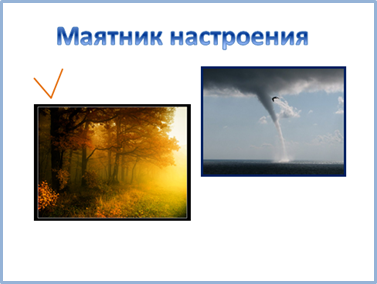 Повторение Определение сферы;Уравнение сферы;Взаимное расположение сферы и плоскости.Решение задач 1, 2 по теме «Сфера»Выполнение тестовой работы по теме «Сфера»Закрепление изученного материалаРешение задачи 3 по теме «Площадь сферы» из учебникаСамостоятельная работа (обучающего характера), работа в группе по карточкамПодведение итогов урока. Выставление оценокСредний балл за урок: _______________Рефлексия «Маятник настроения»